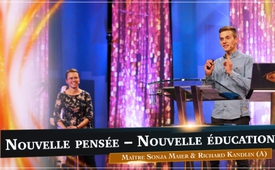 14ème AZK : Nouvelle pensée – Nouvelle éducation - Richard Kandlin et maître Sonja Maier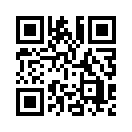 Richard Kandlin,
né en 1997 en Allemagne, 
a étudié à l'école Schetinin en Russie de 2011 à 2014. 
2014-2015, il a tenu des conférences et des séminaires dans les pays germanophones sur ses expériences à l'école Schetinin. 
Depuis 2015, il travaille à l'école de Weinberg et est formateur en accompagnement visuel et pédagogie de Weinberg à la Weinbergakademie.

Maître Sonja Maier,
née en 1973 en Autriche, 
elle est pédagogue, membre fondateur et directrice de la Weinbergschule, une école privée de droit public à Seekirchen/Salzburg (Autriche). 
Depuis 2015 elle travaille en collaboration avec Richard Kandlin, 
à partir de 2015, formatrice en pédagogie de Weinberg et accompagnement visuel à la Weinbergakademie, formatrice à l'Académie Chrétienne.
Richard Kandlin et Maître Sonja Maier s'adresseront à vous aujourd'hui sur le thème : Nouvelle pensée – Nouvelle éducationRichard Kandlin,
né en 1997 en Allemagne, 
a étudié à l'école Schetinin en Russie de 2011 à 2014. 
2014-2015, il a tenu des conférences et des séminaires dans les pays germanophones sur ses expériences à l'école Schetinin. 
Depuis 2015, il travaille à l'école de Weinberg et est formateur en accompagnement visuel et pédagogie de Weinberg à la Weinbergakademie.

Maître Sonja Maier,
née en 1973 en Autriche, 
elle est pédagogue, membre fondateur et directrice de la Weinbergschule, une école privée de droit public à Seekirchen/Salzburg (Autriche). 
Depuis 2015 elle travaille en collaboration avec Richard Kandlin, 
à partir de 2015, formatrice en pédagogie de Weinberg et accompagnement visuel à la Weinbergakademie, formatrice à l'Académie Chrétienne.
Richard Kandlin et Maître Sonja Maier s'adresseront à vous aujourd'hui sur le thème : Nouvelle pensée – Nouvelle éducationde .Sources:.Cela pourrait aussi vous intéresser:#14emeAZK - 14ème conférence AZK - www.kla.tv/14emeAZKKla.TV – Des nouvelles alternatives... libres – indépendantes – non censurées...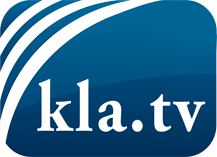 ce que les médias ne devraient pas dissimuler...peu entendu, du peuple pour le peuple...des informations régulières sur www.kla.tv/frÇa vaut la peine de rester avec nous! Vous pouvez vous abonner gratuitement à notre newsletter: www.kla.tv/abo-frAvis de sécurité:Les contre voix sont malheureusement de plus en plus censurées et réprimées. Tant que nous ne nous orientons pas en fonction des intérêts et des idéologies de la système presse, nous devons toujours nous attendre à ce que des prétextes soient recherchés pour bloquer ou supprimer Kla.TV.Alors mettez-vous dès aujourd’hui en réseau en dehors d’internet!
Cliquez ici: www.kla.tv/vernetzung&lang=frLicence:    Licence Creative Commons avec attribution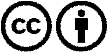 Il est permis de diffuser et d’utiliser notre matériel avec l’attribution! Toutefois, le matériel ne peut pas être utilisé hors contexte.
Cependant pour les institutions financées avec la redevance audio-visuelle, ceci n’est autorisé qu’avec notre accord. Des infractions peuvent entraîner des poursuites.